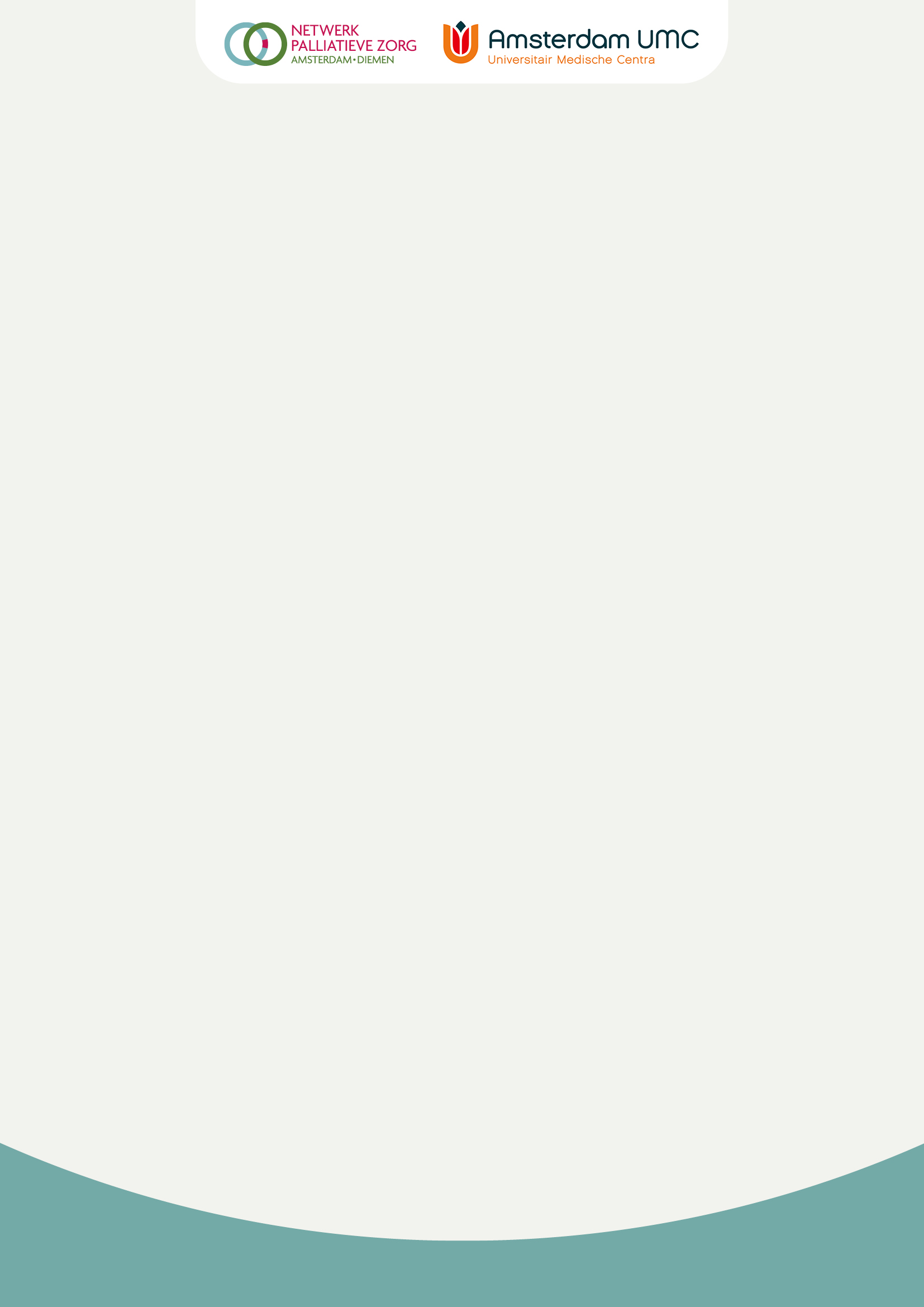 Expertbibliotheek palliatieve zorgMail voorbeeldenIn dit document staan een aantal voorbeeldmails. Een goede voorraad aan gestandaardiseerde mailtjes scheelt tijd.Mail voor het werven van een expert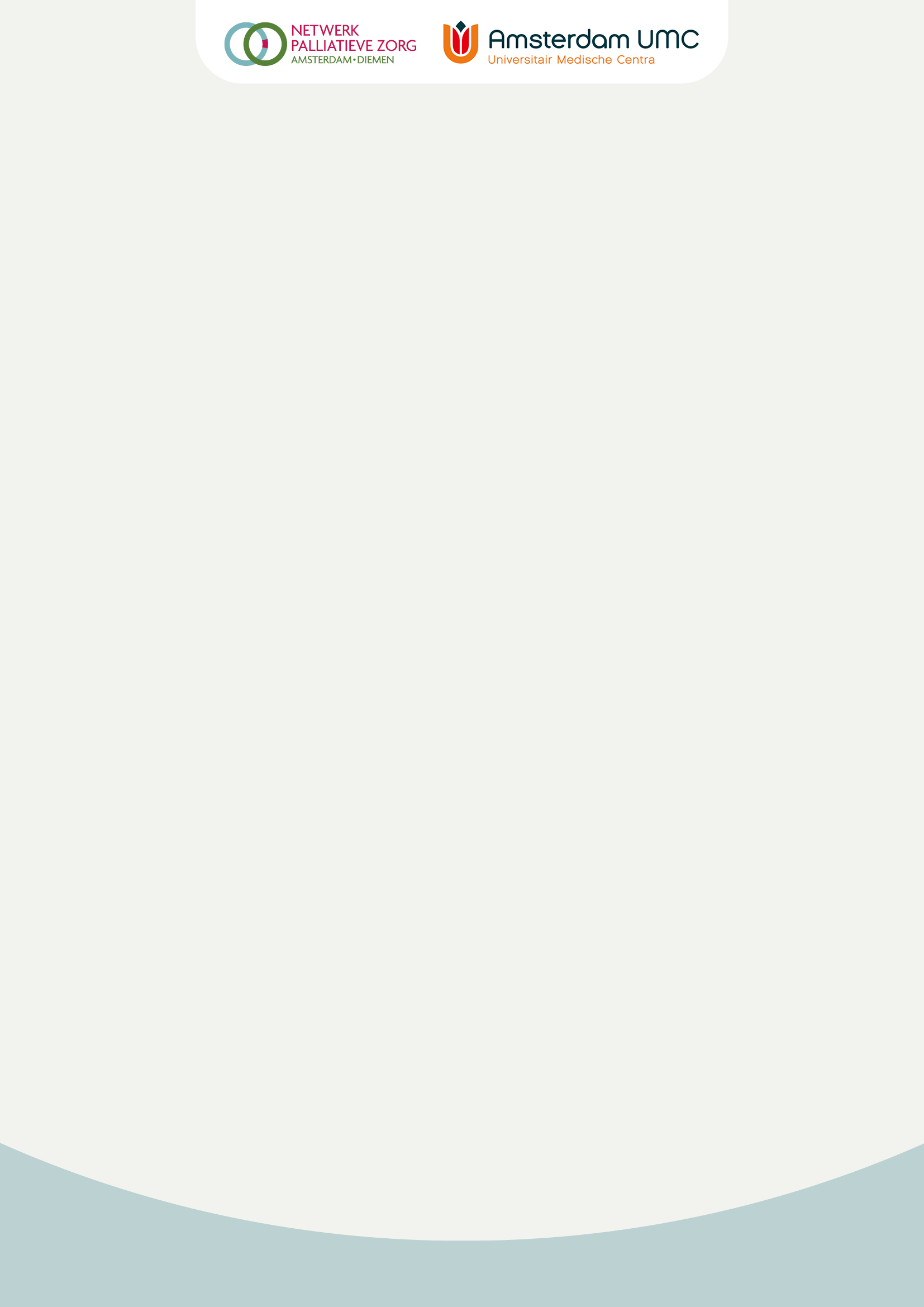 Voorbeeld 1; algemene eerste mail aan expert binnen eigen netwerkBeste [naam],Ik heb een vraag voor je. Zou je als expert mee zou willen doen aan de Expertbibliotheek? Via de Expertbibliotheek kunnen AIOS met een keuzestage / differentiatie palliatieve zorg op basis van hun leerdoel een expert uit de bibliotheek ‘lenen’. Met deze expert gaat de AIOS in gesprek over een persoonlijk leerdoel. In de bijlage [naam document] lees je hier meer over. We zouden graag een expert aan onze bibliotheek toevoegen met kennis over [onderwerp].Als je meedoet word je opgenomen in de Expertbibliotheek (je vult dan bijgesloten boekenkaft in), en kan een AIOS aangeven dat hij/zij met je in gesprek wil. Dan brengen we jullie met elkaar in contact. We zijn net gestart met de Expertbibliotheek, en we weten nog niet op welke onderwerpen er veel of weinig animo zal zijn. Je kunt, op het moment dat je als expert benaderd wordt, altijd aangeven of je op dat moment wel of niet beschikbaar bent. Als je mee wilt doen, wil ik je vragen of je bijgesloten boekenkaft wilt invullen en naar mij terug wilt sturen. Als je meer wilt weten over de Expertbibliotheek en wilt kijken welke experts al meedoen, kijk dan op de volgende website: [link]Ik kan me voorstellen dat je nog vragen hebt, die beantwoord ik natuurlijk graag. Ik hoor graag je reactie! Vriendelijke groet,[naam]Voorbeeld 2; werving van expert binnen eigen netwerk op basis van leenverzoek AIOSHallo [naam],Ik heb een vraag voor je in je hoedanigheid als [clinicus / projectleider / etc.]. Zou je als expert mee zou willen doen aan de Expertbibliotheek?Via de Expertbibliotheek kunnen AIOS met een keuzestage / differentiatie palliatieve zorg op basis van hun leerdoel een expert uit de bibliotheek ‘lenen’. Met deze expert gaat de AIOS in gesprek over een persoonlijk leerdoel. We zouden graag een expert aan onze bibliotheek toevoegen met kennis over [onderwerp]. We hebben ook al een verzoek van een AIOS die we aan jou zouden willen koppelen. Zij heeft namelijk de volgende vraag geformuleerd: [leerdoel van AIOS].Als je meedoet word je opgenomen in de Expertbibliotheek (je vult dan bijgesloten boekenkaft in), en kan een AIOS aangeven dat hij/zij met je in gesprek wil. Dan brengen we jullie met elkaar in contact. We weten nog niet op welke onderwerpen er veel of weinig animo zal zijn. Je kunt, op het moment dat je als expert benaderd wordt, altijd aangeven of je op dat moment wel of niet beschikbaar bent. In de bijlage [naam document] lees je meer over de Expertbibliotheek en de gang van zaken.Als je mee wilt doen, wil ik je vragen of je bijgesloten boekenkaft wilt invullen en naar mij terug wilt sturen. We hopen dat je in ieder geval met de AIOS in gesprek wilt, die ik hierboven al noem.Voor verdere informatie en voorbeelden van andere ‘boekenkaften’ kun je hier kijken: [link].Ik kan me voorstellen dat je nog vragen hebt, die beantwoord ik natuurlijk graag. Ik hoor graag je reactie!Vriendelijke groet,[naam]Voorbeeld 3; werving externe / onbekende expert Geachte [naam],Via [naam] heb ik uw naam gekregen, omdat ik op zoek ben naar een expert met betrekking tot het onderwerp [onderwerp]. Samen met collega's ben ik bezig met het 'inrichten' van een Expertbibliotheek Palliatieve Zorg, in het kader van een pilot project.Via de Expertbibliotheek kunnen AIOS met een keuzestage / differentiatie palliatieve zorg op basis van hun leerdoel een expert uit de bibliotheek lenen. Met deze expert gaat de AIOS in gesprek over het leerdoel.We zouden graag een expert aan onze bibliotheek toevoegen met kennis over [onderwerp]. Als een of meer AIOS dan in gesprek met u willen, dan brengen we jullie met elkaar in contact. Als u mee wilt doen, wil ik u vragen of je bijgesloten boekenkaft wilt invullen en naar mij terug wilt sturen. Voor uitleg en kaders over het gesprek met de AIOS verwijs ik u naar het bijgesloten document [naam document]. Ik hoor graag uw reactie! Als u nog vragen heeft of een mondelinge toelichting wilt, maak ik hiervoor graag een afspraak.Vriendelijke groet,[naam]Mail aan expert voor check op beschikbaarheidBeste [naam],We hebben een nieuwe aanvraag ontvangen voor een gesprek met jou in het kader van de Expertbibliotheek. Zou jij in de komende drie weken in de gelegenheid zijn om een AIOS hierover te woord te staan? In de bijlage zie je de aanvraag van de AIOS. Wanneer het niet schikt geven we aan de AIOS door dat je niet beschikbaar bent, en gaan we met hem/haar op zoek naar een passend alternatief. Graag hoor ik van je.Vriendelijke groet, [naam]Ontvangstbevestiging aanvraag AIOSBeste [naam],Hartelijk dank voor uw aanvraag voor een gesprek met een expert uit onze Expertbibliotheek Palliatieve Zorg. In deze mail krijgt u informatie over het vervolg.Wij vragen de betreffende expert of hij/zij beschikbaar is voor een gesprek in de komende drie weken. Zo ja, dan brengen we jullie met elkaar in contact. U kunt dan samen afstemmen over de verdere afspraken. Wanneer de expert aangeeft dat hij/zij niet beschikbaar is in de komende periode, krijgt u hierover van ons bericht.Indien u over 8 dagen nog niets gehoord heeft, vragen wij u contact met ons op te nemen [mailadres]. Ook bij andere vragen kunt u contact opnemen via dit mailadres.Vriendelijke groet,[naam]Mail voor het in contact brengen van expert en AIOSBeste [naam] en [naam],Bij deze breng ik jullie met elkaar in contact vanwege de aanvraag van [naam AIOS] bij de Expertbibliotheek (zie bijgesloten Word document).We willen u vragen om contact met elkaar op te nemen. U kunt tijdens het eerste contact samen afstemmen over de verdere afspraken (zie pdf-document ‘instructies’ voor verdere informatie). Bij vragen hoor ik graag van jullie.Vriendelijke groet,[naam]Mail aan AIOS voor het melden van tijdelijke afwezigheid expert Beste [naam],Hartelijk dank voor je aanvraag voor een gesprek in het kader van de Expertbibliotheek.Ik kreeg van [naam expert] bericht dat hij/zij tot [datum] afwezig is. Is dat een probleem voor jou?Vriendelijke groet,[naam]Mail aan AIOS dat er geen expert beschikbaar isBeste [naam],Hartelijk dank voor uw aanvraag voor een gesprek met een expert uit onze Expertbibliotheek Palliatieve Zorg. In deze mail krijgt u informatie over het vervolg.Wij hebben op het moment geen expert beschikbaar op uw persoonlijke leerdoel. Maar wij gaan aan de slag om er een te vinden.  Wanneer wij een expert gevonden hebben die beschikbaar is in de komende periode, krijgt u hierover van ons bericht. Helaas kan ik hiervoor geen termijn noemen.Bij vragen kunt u contact met ons opnemen via [mailadres].Met vriendelijke groet,[naam] Mail benaderen AIOS voor interview voor PR doeleindenBeste [naam],Op [datum] heb je een gesprek gehad met [naam] in het kader van de Expertbibliotheek.Zoals je wellicht in eerdere communicatie meegekregen hebt, zijn we nog maar net gestart met de Expertbibliotheek. Om andere AIOS te wijzen op het bestaan van de  Expertbibliotheek en hen te enthousiasmeren hiervoor, willen we vragen of jij je ervaring zou willen delen via een interviewtje? Het interview zelf duurt ongeveer 20-30 minuten, gebeurt telefonisch of via beeldbellen, en de journalist maakt hier een schriftelijk stukje over dat verspreidt wordt via sociale media en nieuwsbrieven (o.a. van het [voorbeeld noemen]). Indien mogelijk kan dit interview aangevuld worden met bijvoorbeeld een door jou gemaakte foto van je gesprek met [naam] of een ander illustratief beeld. Graag hoor ik of je hieraan mee wilt werken. Als je eerst nog vragen hebt, wil ik die natuurlijk graag beantwoorden.Vriendelijke groet, [naam]